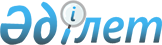 О внесении изменений в решение городского маслихата от 22 декабря 2010 года N 242-48 "О городском бюджете города Капшагай на 2011-2013 годы"
					
			Утративший силу
			
			
		
					Решение Капчагайского городского маслихата от 18 марта 2011 года N 256-53. Зарегистрировано Управлением юстиции города Капшагай 31 марта 2011 года за N 2-2-118. Утратило силу - Решением Капчагайского городского маслихата от 09 октября 2012 года N 7-44      Сноска. Утратило силу - Решением Капчагайского городского маслихата от 09.10.2012 N 7-44      В соответствии с пунктом 1 статьи 106 Бюджетного Кодекса Республики Казахстан, с подпунктом 1 пункта 1 статьи 6 Закона РК «О местном государственном управлении и самоуправлении в Республике Казахстан», Капшагайский городской маслихат РЕШИЛ:

      1. Внести в решение городского маслихата от 22 декабря 2010 года № 242-48 «О городском бюджете города Капшагай на 2011-2013 годы» (зарегистрировано в Государственном реестре нормативных правовых актов 30 декабря 2010 года № 2-2-114, опубликовано в газете "Нұрлы өлке" № 1-2 (120) от 7 января 2011 года, № 3 (121) от 14 января 2011 года, № 4 (122) от 21 января 2011 года, с изменениями, внесенными решением городского маслихата от 21 февраля 2011 года N 254-52 «О внесении изменений и дополнений в решение городского маслихата от 22 декабря 2010 года N 242-48 «О городском бюджете города Капшагай на 2011-2013 годы» (зарегистрировано в Государственном реестре нормативных правовых актов 28 февраля 2011 года № 2-2-116, опубликовано в газете «Нұрлы өлке» в № 10 (128) от 4 марта, № 11 (129) от 11 марта, № 12-13 (131) от 18 марта 2011 года) следующие изменения:

      в пункте 1

      по строке

      «1) доходы» цифру «4315831» заменить на цифру «4442936»;

      по строке 

      «поступлениям официальных трансфертов» цифру «3354866» заменить на цифру «3481971»;

      «2) расходы» цифру «4344662» заменить на цифру «4474425»;

      по строке

      «4) бюджетный дефицит» цифру «(-48656)» заменить на цифру «(-51314)»;

      по строке 

      «5) финансирование бюджетного дефицита» цифру «48656» заменить на цифру «51314»;

      по строке

      «6) используемые остатки бюджетных средств» и цифру «144731» заменить на цифру «147389»;

      в пункте 4

      по строке

      «образование» цифру «1749705» заменить на цифру «1767167»;

      по строке 

      «социальная помощь и социальное обеспечение» цифру «136782» заменить на цифру «137926»;

      по строке 

      «жилищно-коммунальное хозяйство» цифру «2037272» заменить на цифру «2146814»;

      «сельское, водное, лесное, рыбное хозяйства, особо охраняемые природные территорий, охрана окружающей среды и животного мира, земельные отношения» цифру «49910» заменить на цифру «51525»;

      2. Приложение 1 к указанному решению изложить в новой редакции согласно приложению 1 к настоящему решению.

      3. Контроль за исполнение настоящего решения возложить на постоянную комиссию городского маслихата.

      4. Настоящее решение вводится в действие с 1 января 2011 года.      Председатель сессии

      городского маслихата               Андрей Борисович Хивинцев      Секретарь городского маслихата     Кайрат Нураханович АхметтаевПриложение 1

утвержденный решением

городского маслихата

от 18 марта 2011 года № 256-53

"О внесении изменений в решение

Капшагайского городского

маслихата от 22 декабря 2010 года

"О городском бюджете города Капшагай

на 2011-2013 годы" 

Городской бюджет города Капшагай на 2011 год
					© 2012. РГП на ПХВ «Институт законодательства и правовой информации Республики Казахстан» Министерства юстиции Республики Казахстан
				КатегорияКатегорияКатегорияКатегорияСумма,

тенгеКлассКлассКлассСумма,

тенгеПодклассПодклассСумма,

тенгеI.   ДОХОДЫ44429361Налоговые поступления78206504Hалоги на собственность6207801Hалоги на имущество4045003Земельный налог1335004Hалог на транспортные средства824305Единый земельный налог35005Внутренние налоги на товары, работы и услуги1391452Акцизы41503Поступления за использование природных и других ресурсов230004Сборы за ведение предпринимательской и профессиональной деятельности1024955Налог на игорный бизнес950008Обязательные платежи, взимаемые за совершение юридически значимых действий и (или) выдачу документов уполномоченными на то государственными органами или должностными лицами221401Государственная пошлина221402Неналоговые поступления2890001Доходы от государственной собственности49001Поступления части чистого дохода государственных предприятий35005Доходы от аренды  имущества, находящегося в государственной собственности140004Штрафы, пени, санкции, взыскания, налагаемые государственными учреждениями, финансируемыми из государственного бюджета, а также содержащимися и финансируемыми из бюджета (сметы расходов) Национального Банка Республики Казахстан  200001Штрафы, пени, санкции, взыскания, налагаемые государственными учреждениями, финансируемыми из государственного бюджета, а также содержащимися и финансируемыми из бюджета (сметы расходов) Национального Банка Республики Казахстан, за исключением поступлений от организаций нефтяного сектора 2000006Прочие неналоговые поступления40001Прочие неналоговые поступления40003Поступления от продажи основного капитала15000001Продажа государственного имущества, закрепленного за государственными учреждениями01Продажа государственного имущества, закрепленного за государственными учреждениями003Продажа земли и нематериальных активов1500001Продажа земли1500004Поступления трансфертов 348197102Трансферты из вышестоящих органов государственного управления34819712Трансферты из областного бюджета3481971Функциональная группа Функциональная группа Функциональная группа Функциональная группа Функциональная группа Сумма, тысяч тенгеФункциональная подгруппаФункциональная подгруппаФункциональная подгруппаФункциональная подгруппаСумма, тысяч тенгеАдминистратор бюджетных программАдминистратор бюджетных программАдминистратор бюджетных программСумма, тысяч тенгеПрограмма Программа Сумма, тысяч тенгеСумма, тысяч тенгеНаименованиеСумма, тысяч тенгеII. РАСХОДЫ447442501Государственные услуги общего характера125123011Представительные, исполнительные и другие органы, выполняющие общие функции  государственного управления97542011112Аппарат маслихата района (города областного значения)12954011001Услуги по обеспечению деятельности маслихата района (города областного значения)12754011003Капитальные расходы государственных органов200011122Аппарат акима района (города областного значения)65006011001Услуги по обеспечению деятельности акима района (города областного значения)51206011003Капитальные расходы государственных органов13800011123Аппарат акима района в городе, города районного значения, поселка, аула (села), аульного (сельского) округа19582011001Услуги по обеспечению деятельности акима района в городе, города районного значения, поселка, аула (села), аульного (сельского) округа19282011022Капитальные расходы государственных органов300012Финансовая  деятельность9724012452Отдел финансов района (города областного значения)9724012001Услуги по реализации государственной политики в области исполнения   бюджета района (города областного значения) и управления коммунальной собственностью района (города областного значения)8655012003Проведение оценки имущества в целях налогообложения769012018Капитальные расходы государственных органов300015Планирование и статистическая деятельность17857015476Отдел экономики, бюджетного планирования и предпринимательства района (города областного значения)17857015001Услуги по реализации государственной политики в области формирования, развития экономической политики, системы государственного планирования, управления района и предпринимательства (города областного значения)14857015003Капитальные расходы государственных органов300002Оборона819021Военные нужды375021122Аппарат акима района (города областного значения)375021005Мероприятия в рамках исполнения всеобщей воинской обязанности3752Организация работы по чрезвычайным ситуациям444122Аппарат акима района (города областного значения)444007Мероприятия по профилактике и тушению степных пожаров районного (городского) масштаба, а также пожаров в населенных пунктах, в которых не созданы органы государственной противопожарной службы44403Общественный порядок, безопасность, правовая, судебная, уголовно-исполнительная деятельность6116031Правоохранительная деятельность6116031458Отдел жилищно-коммунального хозяйства, пассажирского транспорта и автомобильных дорог района (города областного значения)6116031021Обеспечение безопасности дорожного движения в населенных пунктах611604Образование1767167041Дошкольное воспитание и обучение273912123Аппарат акима района в городе, города районного значения, поселка, аула (села), аульного (сельского) округа1554025Увеличение размера доплаты за квалификационную категорию учителям школ и воспитателям дошкольных организаций образования1554041471Отдел образования, физической культуры и спорта района (города областного значения)272358041003Обеспечение деятельности организаций дошкольного воспитания и обучения259703025Увеличение размера доплаты за квалификационную категорию учителям школ и воспитателям дошкольных организаций образования12655042Начальное, основное среднее и общее среднее образование1250225042123Аппарат акима района в городе, города районного значения, поселка, аула (села), аульного (сельского) округа216042005Организация бесплатного подвоза учащихся до школы и обратно в аульной (сельской) местности216042471Отдел образования, физической культуры и спорта района (города областного значения)1250009042004Общеобразовательное обучение1200004042005Дополнительное образование для детей и юношества50005049Прочие услуги в области образования243030467Отдел строительства района (города областного значения)197500037Строительство и реконструкция объектов образования197500049471Отдел образования, физической культуры и спорта района (города областного значения)45530049008Информатизация системы образования в государственных учреждениях образования района (города областного значения)9669049009Приобретение и доставка учебников, учебно-методических комплексов для государственных учреждений образования района (города областного значения)13300049010Проведение школьных олимпиад, внешкольных мероприятий и конкурсов районного (городского) масштаба1003049020Внедрение системы электронного обучения в организациях среднего и технического профессионального образования 17086023Обеспечение оборудованием, программным обеспечением детей-инвалидов, обучающихся  на дому447206Социальная помощь и социальное обеспечение137926062Социальная помощь120909062451Отдел занятости и социальных программ района (города областного значения)120909062002Программа занятости31281062004Оказание социальной помощи на приобретение  топлива специалистам здравоохранения, образования, социального обеспечения, культуры и спорта в сельской местности в соответствии с законодательством Республики Казахстан2601062005Государственная адресная социальная помощь14517062006Жилищная помощь31430062007Социальная помощь отдельным категориям нуждающихся граждан по решениям местных представительных органов6146062010Материальное обеспечение детей-инвалидов, воспитывающихся и обучающихся на дому1790062014Оказание социальной помощи нуждающимся гражданам на дому11359062016Государственные пособия на детей до 18 лет14077062017Обеспечение нуждающихся инвалидов обязательными гигиеническими средствами и предоставление услуг специалистами жестового языка, индивидуальными помощниками в соответствии с индивидуальной программой реабилитации инвалида7708069Прочие услуги в области социальной помощи и социального обеспечения17017069451Отдел занятости и социальных программ района (города областного значения)17017069001Услуги по реализации государственной политики на местном уровне в области обеспечения занятости и реализации социальных программ для населения15597069011Оплата услуг по зачислению, выплате и доставке пособий и других социальных выплат1320069021Капитальные расходы государственных органов10007Жилищно-коммунальное хозяйство2146814071Жилищное хозяйство396204071467Отдел строительства района (города областного значения)396204071003Строительство и (или) приобретение жилья государственного коммунального жилищного фонда36246071004Развитие, обустройство и (или) приобретение инженерно-коммуникационной инфраструктуры359958071019Строительство жилья0072Коммунальное хозяйство1452050072458Отдел жилищно-коммунального хозяйства, пассажирского транспорта и автомобильных дорог района (города областного значения)1452050072011Обеспечение бесперебойного теплоснабжения малых городов937500072012Функционирование системы водоснабжения и водоотведения25334072026Организация эксплуатации тепловых сетей, находящихся в коммунальной собственности районов (городов областного значения)12426028Развитие коммунального хозяйства190843072029Развитие системы водоснабжения183653072030Ремонт инженерно-коммуникационной

инфраструктуры и благоустройство населенных

пунктов в рамках реализации cтратегии

региональной занятости и переподготовки кадров102294073Благоустройство населенных пунктов298560073123Аппарат акима района в городе, города районного значения, поселка, аула (села), аульного (сельского) округа29000073008Освещение улиц населенных пунктов20000073009Обеспечение санитарии населенных пунктов4000073011Благоустройство и озеленение населенных пунктов5000073458Отдел жилищно-коммунального хозяйства, пассажирского транспорта и автомобильных дорог района (города областного значения)269560073015Освещение улиц в населенных пунктах32302073016Обеспечение санитарии населенных пунктов14130073017Содержание мест захоронений и захоронение безродных42000073018Благоустройство и озеленение населенных пунктов18112808Культура, спорт, туризм и информационное пространство40721081Деятельность в области культуры13094081478Отдел культуры, развития языков, физической культуры и спорта района (города областного значения)13094081009Поддержка культурно-досуговой работы13094082Спорт1609082471Отдел образования, физической культуры и спорта района (города областного значения)1609082014Проведение спортивных соревнований на районном (города областного значения) уровне579082015Подготовка и участие членов  сборных команд района (города областного значения) по различным видам спорта на областных спортивных соревнованиях1030083Информационное пространство17660083478Отдел внутренней политики, культуры и развития языков района (города областного значения)17660005Услуги по проведению государственной информационной политики через газеты и журналы 3458083007Функционирование районных (городских) библиотек10297083008Развитие государственного языка и других языков народа Казахстана3905089Прочие услуги по организации культуры, спорта, туризма  и информационного пространства8358089478Отдел внутренней политики, культуры и развития языков района (города областного значения)8358089001Услуги по реализации государственной политики на местном уровне в области информации, укрепления государственности и формирования социального оптимизма граждан, развития языков и культуры7832089003Капитальные расходы государственных органов150089004Реализация региональных программ в сфере молодежной политики37610Сельское, водное, лесное, рыбное хозяйство, особо охраняемые природные территории, охрана окружающей среды и животного мира, земельные отношения51525101Сельское хозяйство11993474Отдел сельского хозяйства и ветеринарии района (города областного значения)9019001Услуги по реализации государственной политики на местном уровне в сфере сельского хозяйства и ветеринарии   7516003Капитальные расходы государственных органов150007Организация отлова и уничтожения бродячих собак и кошек330008Возмещение владельцам стоимости изымаемых и уничтожаемых больных животных, продуктов и сырья животного происхождения765011Проведение ветеринарных мероприятий по энзоотическим болезням животных258476Отдел экономики, бюджетного планирования и предпринимательства района (города областного значения)2974099Реализация мер социальной поддержки специалистов социальной сферы сельских населенных пунктов за счет целевого трансферта из республиканского бюджета2974106Земельные отношения23121106463Отдел земельных отношений района (города областного значения)23121106001Услуги по реализации государственной политики в области регулирования земельных отношений на территории района (города областного значения)6357002Работы по переводу сельскохозяйственных угодий из одного вида в другой5500004Организация работ по зонированию земель4223106006Землеустройство, проводимое при установлении границ городов районного значения, районов в городе, поселков аулов (сел), аульных (сельских) округов6891106007Капитальные расходы государственных органов150109Прочие услуги в области сельского, водного, лесного, рыбного  хозяйства, охраны окружающей среды и земельных отношений16411109474Отдел сельского хозяйства и ветеринарии района (города областного значения)16411109013Проведение противоэпизоотических мероприятий1641111Промышленность, архитектурная, градостроительная и строительная деятельность10092112Архитектурная, градостроительная и строительная деятельность10092112467Отдел строительства района (города областного значения)4330112001Услуги по реализации государственной политики на местном уровне в области строительства4180112017Капитальные расходы государственных органов150468Отдел архитектуры и градостроительства района (города областного значения)5762001Услуги по реализации государственной политики  в области  архитектуры и градостроительства на местном уровне  5612004Капитальные расходы государственных органов15012Транспорт и коммуникации140645121Автомобильный транспорт140645121123Аппарат акима района в городе, города районного значения, поселка, аула (села), аульного (сельского) округа10000121013Обеспечение функционирования автомобильных дорог в городах районного значения, поселках, аулах (селах), аульных (сельских) округах10000121458Отдел жилищно-коммунального хозяйства, пассажирского транспорта и автомобильных дорог района (города областного значения)130645121023Обеспечение функционирования автомобильных дорог13064513Прочие42612139Прочие42612451Отдел занятости и социальных программ района (города областного значения)1560022Поддержка частного предпринимательства в рамках программы «Дорожная карта бизнеса - 2020»1560139452Отдел финансов района (города областного значения)4804139012Резерв местного исполнительного органа района (города областного значения) 4804139458Отдел жилищно-коммунального хозяйства, пассажирского транспорта и автомобильных дорог района (города областного значения)7847139001Услуги по реализации государственной политики на местном уровне в области жилищно-коммунального хозяйства, пассажирского транспорта и автомобильных дорог 7727139013Капитальные расходы государственных органов120471Отдел образования, физической культуры и спорта района (города областного значения)15101001Услуги по обеспечению деятельности отдела образования, физической культуры и спорта14951018Капитальные расходы государственных органов150476Отдел экономики, бюджетного планирования и предпринимательства района (города областного значения)13300006Разработка или корректировка технико-экономического обоснования местных бюджетных инвестиционных проектов и концессионных проектов и проведение его экспертизы, консультативное сопровождение концессионных проектов1330015Трансферты4865151Трансферты4865151452Отдел финансов района (города областного значения)4865151006Возврат неиспользованных (недоиспользованных) целевых трансфертов4865151007Бюджетные изъятия151016Возврат, использованных не по целевому назначению целевых трансфертов151020Целевые текущие трансферты в вышестоящие бюджеты в связи с изменением фонда оплаты труда в бюджетной сфереФункциональная группа Функциональная группа Функциональная группа Функциональная группа Функциональная группа Сумма, тысяч тенгеФункциональная подгруппаФункциональная подгруппаФункциональная подгруппаФункциональная подгруппаСумма, тысяч тенгеАдминистратор бюджетных программАдминистратор бюджетных программАдминистратор бюджетных программСумма, тысяч тенгеПрограммПрограммСумма, тысяч тенгеНаименованиеСумма, тысяч тенгеІІІ. Чистое бюджетное кредитование19825Бюджетные кредиты2000410Сельское, водное, лесное, рыбное хозяйство, особо охраняемые природные территории, охрана окружающей среды и животного мира, земельные отношения20004101Сельское хозяйство20004101476Отдел экономики, бюджетного планирования и предпринимательства района (города областного значения)20004101004Бюджетные кредиты для реализации мер социальной поддержки специалистов социальной сферы сельских населенных пунктов20004Погашение бюджетных кредитов1795Погашение бюджетных кредитов1790501Погашение бюджетных кредитов1791Погашение бюджетных кредитов, выданных из государственного бюджета17913Погашение бюджетных кредитов, выданных из местного бюджета физическим лицам179Функциональная группа Функциональная группа Функциональная группа Функциональная группа Функциональная группа Сумма, тысяч тенгеФункциональная подгруппаФункциональная подгруппаФункциональная подгруппаФункциональная подгруппаСумма, тысяч тенгеАдминистратор бюджетных программАдминистратор бюджетных программАдминистратор бюджетных программСумма, тысяч тенгеПрограммПрограммСумма, тысяч тенгеНаименованиеСумма, тысяч тенгеІҮ. Сальдо по операциям с финансовыми активами0Функциональная группа Функциональная группа Функциональная группа Функциональная группа Функциональная группа Сумма, тысяч тенгеФункциональная подгруппаФункциональная подгруппаФункциональная подгруппаФункциональная подгруппаСумма, тысяч тенгеАдминистратор бюджетных программАдминистратор бюджетных программАдминистратор бюджетных программСумма, тысяч тенгеПрограммыПрограммыСумма, тысяч тенгеНаименованиеСумма, тысяч тенгеҮ. Бюджетный дефицит (профицит)-51314ҮІ. Финансирование бюджетного дефицита (использование профицита)513147Поступления займов2000401Внутренние государственные займы200042Договоры займа2000403Займы, получаемые местным исполнительным органом района (города областного значения)200048Используемые остатки бюджетных средств14738901Остатки бюджетных средств1473891Свободные остатки бюджетных средств147389Обслуживание долга11607916Обслуживание долга1160791Обслуживание долга116079452Отдел финансов района (города областного значения)116079008Погашение долга местного исполнительного органа перед вышестоящим бюджетом116079